Hasteinnspill for utvikling/produksjon                         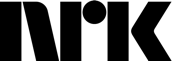 Hasteinnspill for utvikling/produksjon                         Hasteinnspill for utvikling/produksjon                         Hasteinnspill for utvikling/produksjon                         Hasteinnspill for utvikling/produksjon                         Hasteinnspill for utvikling/produksjon                         Hasteinnspill for utvikling/produksjon                         Hasteinnspill for utvikling/produksjon                         Kryss av:Kryss av:(minst ett av kriteriene må være oppfylt)(minst ett av kriteriene må være oppfylt)(minst ett av kriteriene må være oppfylt)(minst ett av kriteriene må være oppfylt)(minst ett av kriteriene må være oppfylt)(minst ett av kriteriene må være oppfylt)(minst ett av kriteriene må være oppfylt)(minst ett av kriteriene må være oppfylt)(minst ett av kriteriene må være oppfylt)NRK har bedt om å få inn forslaget, eller det er en videreføring av tidligere serierNRK har bedt om å få inn forslaget, eller det er en videreføring av tidligere serierNRK har bedt om å få inn forslaget, eller det er en videreføring av tidligere serierNRK har bedt om å få inn forslaget, eller det er en videreføring av tidligere serierNRK har bedt om å få inn forslaget, eller det er en videreføring av tidligere serierNRK har bedt om å få inn forslaget, eller det er en videreføring av tidligere serierNRK har bedt om å få inn forslaget, eller det er en videreføring av tidligere serierNRK har bedt om å få inn forslaget, eller det er en videreføring av tidligere serierNRK har bedt om å få inn forslaget, eller det er en videreføring av tidligere serierProsjektet er spesielt konkurranseutsattProsjektet er spesielt konkurranseutsattProsjektet er spesielt konkurranseutsattProsjektet er spesielt konkurranseutsattProsjektet er spesielt konkurranseutsattProsjektet er spesielt konkurranseutsattProsjektet er spesielt konkurranseutsattProsjektet er spesielt konkurranseutsattProsjektet er spesielt konkurranseutsattProsjektet krever rask behandling på grunn av aktualitetProsjektet krever rask behandling på grunn av aktualitetProsjektet krever rask behandling på grunn av aktualitetProsjektet krever rask behandling på grunn av aktualitetProsjektet krever rask behandling på grunn av aktualitetProsjektet krever rask behandling på grunn av aktualitetProsjektet krever rask behandling på grunn av aktualitetProsjektet krever rask behandling på grunn av aktualitetProsjektet krever rask behandling på grunn av aktualitetProduksjonsselskap:  Produksjonsselskap:  Produksjonsselskap:  Produksjonsselskap:  Produksjonsselskap:  Produksjonsselskap:  Produksjonsselskap:  Produksjonsselskap:  Produksjonsselskap:  Produksjonsselskap:  Produksjonsselskap:  Selskapets navnOrg. nr.AdressePostnummer Poststed Kontaktperson TelefonE-post DatoInformasjon om prosjektet: Informasjon om prosjektet: Informasjon om prosjektet: Informasjon om prosjektet: Informasjon om prosjektet: Informasjon om prosjektet: Informasjon om prosjektet: Informasjon om prosjektet: Informasjon om prosjektet: Informasjon om prosjektet: Informasjon om prosjektet: Tittel SjangerMålgruppeProdusent(er)Regissør/manusAntall episoder LengdeLengdeLengdePilot/demo? (ja/Nei)Lim inn Vimeo-lenke her (med passord: nrk)Lim inn Vimeo-lenke her (med passord: nrk)Lim inn Vimeo-lenke her (med passord: nrk)Vi bekrefter at vi har avtale med alle rettighetshavere til forslaget.Vi bekrefter at vi har avtale med alle rettighetshavere til forslaget.Vi bekrefter at vi har avtale med alle rettighetshavere til forslaget.Vi bekrefter at vi har avtale med alle rettighetshavere til forslaget.Vi bekrefter at vi har avtale med alle rettighetshavere til forslaget.Vi bekrefter at vi har avtale med alle rettighetshavere til forslaget.Vi bekrefter at vi har avtale med alle rettighetshavere til forslaget.(Kryss av)(Kryss av)(Kryss av)Premiss for prosjektet (maks 4 linjer) Premiss for prosjektet (maks 4 linjer) Premiss for prosjektet (maks 4 linjer) Premiss for prosjektet (maks 4 linjer) Premiss for prosjektet (maks 4 linjer) Premiss for prosjektet (maks 4 linjer) Premiss for prosjektet (maks 4 linjer) Premiss for prosjektet (maks 4 linjer) Premiss for prosjektet (maks 4 linjer) Premiss for prosjektet (maks 4 linjer) Premiss for prosjektet (maks 4 linjer) Kortfattet prosjektbeskrivelse: (maks 2 sider)Kortfattet prosjektbeskrivelse: (maks 2 sider)Kortfattet prosjektbeskrivelse: (maks 2 sider)Kortfattet prosjektbeskrivelse: (maks 2 sider)Kortfattet prosjektbeskrivelse: (maks 2 sider)Kortfattet prosjektbeskrivelse: (maks 2 sider)Kortfattet prosjektbeskrivelse: (maks 2 sider)Kortfattet prosjektbeskrivelse: (maks 2 sider)Kortfattet prosjektbeskrivelse: (maks 2 sider)Kortfattet prosjektbeskrivelse: (maks 2 sider)Kortfattet prosjektbeskrivelse: (maks 2 sider)Annet:Annet:Annet:Annet:Annet:Annet:Annet:Annet:Annet:Annet:Annet:Har prosjektet vært presentert for / behandlet av NRK tidligere?For hvem?For hvem?For hvem?Basert på format? (Ja/Nei)OriginaltittelOriginaltittelOriginaltittelBudsjett / finansiering:Budsjett / finansiering:Budsjett / finansiering:Budsjett / finansiering:Budsjett / finansiering:Budsjett / finansiering:Budsjett / finansiering:Budsjett / finansiering:Budsjett / finansiering:Budsjett / finansiering:Budsjett / finansiering:BeløpBeløpØnsket investering fra NRK Ønsket investering fra NRK Ønsket investering fra NRK Andre finansieringskilderAndre finansieringskilderAndre finansieringskilderBeløpBeløpBekreftet finansiering (ja / nei)Bekreftet finansiering (ja / nei)Bekreftet finansiering (ja / nei)Bekreftet finansiering (ja / nei)Bekreftet finansiering (ja / nei)Bekreftet finansiering (ja / nei)Totalt budsjettTotalt budsjettTotalt budsjett
Lagre skjemaet i .docx-format og gi det prosjektets navn. Sendes sammen med eventuelle vedlegg til: eksternredaksjonen@nrk.no
Lagre skjemaet i .docx-format og gi det prosjektets navn. Sendes sammen med eventuelle vedlegg til: eksternredaksjonen@nrk.no
Lagre skjemaet i .docx-format og gi det prosjektets navn. Sendes sammen med eventuelle vedlegg til: eksternredaksjonen@nrk.no
Lagre skjemaet i .docx-format og gi det prosjektets navn. Sendes sammen med eventuelle vedlegg til: eksternredaksjonen@nrk.no
Lagre skjemaet i .docx-format og gi det prosjektets navn. Sendes sammen med eventuelle vedlegg til: eksternredaksjonen@nrk.no
Lagre skjemaet i .docx-format og gi det prosjektets navn. Sendes sammen med eventuelle vedlegg til: eksternredaksjonen@nrk.no
Lagre skjemaet i .docx-format og gi det prosjektets navn. Sendes sammen med eventuelle vedlegg til: eksternredaksjonen@nrk.no
Lagre skjemaet i .docx-format og gi det prosjektets navn. Sendes sammen med eventuelle vedlegg til: eksternredaksjonen@nrk.no
Lagre skjemaet i .docx-format og gi det prosjektets navn. Sendes sammen med eventuelle vedlegg til: eksternredaksjonen@nrk.no